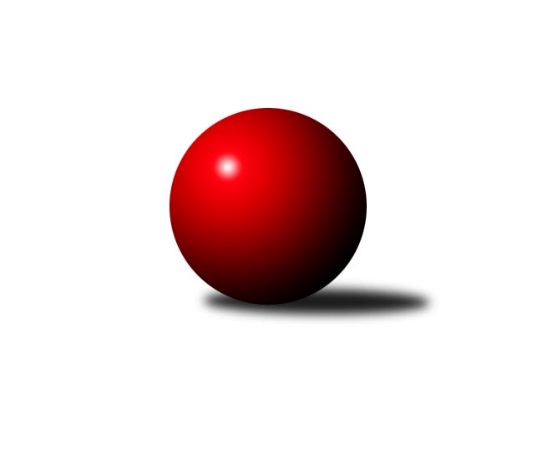 Č.19Ročník 2018/2019	9.3.2019Nejlepšího výkonu v tomto kole: 2616 dosáhlo družstvo: TJ Třebíč CKrajský přebor Vysočina 2018/2019Výsledky 19. kolaSouhrnný přehled výsledků:TJ Spartak Pelhřimov G	- TJ Třebíč C	3:5	2550:2616	6.0:6.0	7.3.TJ Nové Město na Moravě B	- TJ BOPO Třebíč B	6:2	2525:2507	7.0:5.0	8.3.KK Slavoj Žirovnice B	- TJ Třebíč B	3:5	2487:2489	4.0:8.0	8.3.TJ Slovan Kamenice nad Lipou B	- TJ Sokol Cetoraz 	4:4	2574:2567	4.0:8.0	8.3.TJ Spartak Pelhřimov B	- TJ Nové Město na Moravě A	3:5	2542:2600	5.0:7.0	8.3.KK Jihlava C	- TJ Start Jihlava B	2:6	2449:2509	4.0:8.0	9.3.Tabulka družstev:	1.	TJ Sokol Cetoraz	19	13	2	4	97.5 : 54.5 	126.0 : 102.0 	 2516	28	2.	TJ Třebíč C	19	14	0	5	92.0 : 60.0 	118.5 : 109.5 	 2566	28	3.	TJ Nové Město na Moravě A	19	13	1	5	95.0 : 57.0 	134.5 : 93.5 	 2487	27	4.	TJ Spartak Pelhřimov B	19	12	0	7	91.0 : 61.0 	123.5 : 104.5 	 2569	24	5.	KK Slavoj Žirovnice B	19	10	1	8	88.0 : 64.0 	127.5 : 100.5 	 2550	21	6.	TJ Spartak Pelhřimov G	19	10	1	8	84.0 : 68.0 	125.5 : 102.5 	 2493	21	7.	TJ Třebíč B	19	10	0	9	77.5 : 74.5 	114.0 : 114.0 	 2497	20	8.	TJ Slovan Kamenice nad Lipou B	19	7	3	9	75.0 : 77.0 	117.0 : 111.0 	 2491	17	9.	TJ Nové Město na Moravě B	19	7	1	11	66.5 : 85.5 	109.5 : 118.5 	 2490	15	10.	TJ BOPO Třebíč B	19	6	1	12	61.5 : 90.5 	107.5 : 120.5 	 2517	13	11.	KK Jihlava C	19	5	1	13	50.0 : 102.0 	87.5 : 140.5 	 2413	11	12.	TJ Start Jihlava B	19	1	1	17	34.0 : 118.0 	77.0 : 151.0 	 2371	3Podrobné výsledky kola:	 TJ Spartak Pelhřimov G	2550	3:5	2616	TJ Třebíč C	Jan Hruška	 	 231 	 211 		442 	 1:1 	 460 	 	252 	 208		Libor Nováček	Ludmila Landkamerová	 	 215 	 219 		434 	 2:0 	 428 	 	214 	 214		Petr Března	Libor Linhart	 	 187 	 233 		420 	 1:1 	 421 	 	202 	 219		Jaroslav Kasáček	Dušan Pilský	 	 226 	 199 		425 	 1:1 	 424 	 	206 	 218		Petr Dobeš st.	Lukáš Pitrák	 	 237 	 208 		445 	 1:1 	 431 	 	214 	 217		Jan Dobeš	Jiří Čamra	 	 194 	 190 		384 	 0:2 	 452 	 	222 	 230		Vladimír Kantorrozhodčí: Václav NovotnýNejlepší výkon utkání: 460 - Libor Nováček	 TJ Nové Město na Moravě B	2525	6:2	2507	TJ BOPO Třebíč B	Jiří Faldík	 	 201 	 187 		388 	 1:1 	 421 	 	194 	 227		Marie Ježková	Petr Hlisnikovský	 	 235 	 207 		442 	 2:0 	 419 	 	213 	 206		Martin Kantor	Libuše Kuběnová	 	 198 	 218 		416 	 1:1 	 417 	 	206 	 211		Petr Zeman	Josef Šebek	 	 228 	 196 		424 	 1:1 	 422 	 	216 	 206		Pavel Švec	Pavel Sáblík	 	 232 	 190 		422 	 1:1 	 411 	 	207 	 204		Daniel Malý	Anna Kuběnová	 	 211 	 222 		433 	 1:1 	 417 	 	218 	 199		Milan Gregorovičrozhodčí: vedoucí družstevNejlepší výkon utkání: 442 - Petr Hlisnikovský	 KK Slavoj Žirovnice B	2487	3:5	2489	TJ Třebíč B	Jan Bureš	 	 211 	 212 		423 	 1:1 	 396 	 	180 	 216		Lubomír Horák	Zdeněk Januška	 	 188 	 197 		385 	 0:2 	 437 	 	226 	 211		Jaroslav Tenkl	Tomáš Váňa	 	 204 	 198 		402 	 1:1 	 381 	 	178 	 203		Milan Lenz	Barbora Švédová	 	 201 	 225 		426 	 1:1 	 430 	 	215 	 215		Michal Kuneš	František Jakoubek	 	 216 	 209 		425 	 1:1 	 395 	 	185 	 210		Karel Uhlíř	Daniel Bašta	 	 210 	 216 		426 	 0:2 	 450 	 	227 	 223		Lukáš Tomanrozhodčí: Bašta DanielNejlepší výkon utkání: 450 - Lukáš Toman	 TJ Slovan Kamenice nad Lipou B	2574	4:4	2567	TJ Sokol Cetoraz 	Jan Švarc	 	 183 	 211 		394 	 0:2 	 419 	 	200 	 219		Vladimír Berka	Pavel Zedník	 	 235 	 191 		426 	 1:1 	 437 	 	225 	 212		František Novotný	Michal Chvála	 	 196 	 219 		415 	 1:1 	 407 	 	201 	 206		Jaroslav Lhotka	Tomáš Tesař	 	 211 	 216 		427 	 0:2 	 439 	 	220 	 219		Radek Čejka	Adam Rychtařík	 	 241 	 222 		463 	 2:0 	 387 	 	181 	 206		Dušan Macek	Jiří Šindelář	 	 234 	 215 		449 	 0:2 	 478 	 	258 	 220		Marcel Berkarozhodčí: Vedoucí DružstevNejlepší výkon utkání: 478 - Marcel Berka	 TJ Spartak Pelhřimov B	2542	3:5	2600	TJ Nové Město na Moravě A	Milan Kalivoda	 	 209 	 206 		415 	 2:0 	 389 	 	192 	 197		Katka Moravcová	Josef Směták	 	 204 	 244 		448 	 1:1 	 454 	 	215 	 239		Zdeněk Topinka	Václav Novotný	 	 219 	 203 		422 	 1:1 	 418 	 	230 	 188		Jiří Loučka	Jaroslav Benda	 	 206 	 221 		427 	 0:2 	 453 	 	216 	 237		Pavel Škoda	Bohumil Nentvich	 	 183 	 191 		374 	 0:2 	 466 	 	245 	 221		Michal Miko	Josef Fučík	 	 208 	 248 		456 	 1:1 	 420 	 	212 	 208		Karel Hlisnikovskýrozhodčí: Fridrichovský ZdeněkNejlepší výkon utkání: 466 - Michal Miko	 KK Jihlava C	2449	2:6	2509	TJ Start Jihlava B	Jaroslav Nedoma	 	 183 	 202 		385 	 1:1 	 388 	 	197 	 191		Milan Chvátal	Irena Partlová	 	 191 	 196 		387 	 0:2 	 447 	 	241 	 206		Vendula Pospíchalová	Karel Slimáček	 	 228 	 211 		439 	 1:1 	 425 	 	201 	 224		Aleš Paluska	Bohuslav Souček *1	 	 205 	 179 		384 	 1:1 	 391 	 	192 	 199		Marta Tkáčová	Tomáš Fürst	 	 215 	 204 		419 	 1:1 	 399 	 	189 	 210		Antonín Kestler	Tomáš Dejmek	 	 212 	 223 		435 	 0:2 	 459 	 	217 	 242		Tomáš Vestfálrozhodčí: Vedoucí družstevstřídání: *1 od 64. hodu Radana KrausováNejlepší výkon utkání: 459 - Tomáš VestfálPořadí jednotlivců:	jméno hráče	družstvo	celkem	plné	dorážka	chyby	poměr kuž.	Maximum	1.	Jan Dobeš 	TJ Třebíč C	455.75	303.8	152.0	3.3	6/8	(501)	2.	Petr Hlisnikovský 	TJ Nové Město na Moravě B	440.32	296.8	143.6	3.2	8/8	(465)	3.	Jaroslav Tenkl 	TJ Třebíč B	438.70	296.8	141.9	2.7	7/8	(490)	4.	Václav Novotný 	TJ Spartak Pelhřimov B	437.67	300.0	137.6	3.2	8/8	(468)	5.	Lukáš Toman 	TJ Třebíč B	436.95	297.2	139.8	5.5	8/8	(478)	6.	Lenka Concepción 	TJ Třebíč C	436.00	299.1	136.9	5.1	8/8	(475)	7.	Josef Fučík 	TJ Spartak Pelhřimov B	435.60	291.0	144.6	4.8	6/8	(478)	8.	Miroslava Matejková 	TJ Spartak Pelhřimov B	434.26	302.1	132.2	5.0	6/8	(484)	9.	František Jakoubek 	KK Slavoj Žirovnice B	433.80	301.0	132.8	4.5	8/9	(482)	10.	Jiří Šindelář 	TJ Slovan Kamenice nad Lipou B	432.63	290.8	141.8	4.3	7/9	(504)	11.	Milan Gregorovič 	TJ BOPO Třebíč B	432.36	296.7	135.6	6.6	8/8	(465)	12.	Anna Kuběnová 	TJ Nové Město na Moravě B	432.14	302.6	129.5	6.7	8/8	(473)	13.	František Novotný 	TJ Sokol Cetoraz 	431.53	299.0	132.5	5.4	9/9	(463)	14.	Pavel Švec 	TJ BOPO Třebíč B	431.34	292.0	139.3	4.9	7/8	(450)	15.	Lukáš Melichar 	TJ Spartak Pelhřimov G	430.58	299.1	131.5	5.6	8/8	(475)	16.	Michal Miko 	TJ Nové Město na Moravě A	430.33	299.0	131.3	5.6	8/8	(466)	17.	Jaroslav Benda 	TJ Spartak Pelhřimov B	430.28	294.0	136.2	6.5	8/8	(478)	18.	Josef Směták 	TJ Spartak Pelhřimov B	430.14	301.4	128.7	6.0	8/8	(449)	19.	Jaroslav Lhotka 	TJ Sokol Cetoraz 	429.76	297.3	132.5	6.1	8/9	(484)	20.	Vladimír Kantor 	TJ Třebíč C	429.43	290.1	139.3	6.5	8/8	(479)	21.	Milan Podhradský  ml.	TJ Slovan Kamenice nad Lipou B	426.88	287.6	139.3	5.2	8/9	(461)	22.	Marcel Berka 	TJ Sokol Cetoraz 	426.28	293.9	132.4	4.9	8/9	(478)	23.	Daniel Bašta 	KK Slavoj Žirovnice B	426.24	291.6	134.7	5.6	9/9	(464)	24.	Tomáš Váňa 	KK Slavoj Žirovnice B	425.84	288.4	137.4	4.8	9/9	(477)	25.	Luboš Strnad 	KK Jihlava C	423.50	296.4	127.1	7.6	7/8	(479)	26.	Pavel Škoda 	TJ Nové Město na Moravě A	423.25	287.9	135.3	4.9	8/8	(479)	27.	Petr Března 	TJ Třebíč C	422.51	293.8	128.7	7.0	8/8	(467)	28.	Barbora Švédová 	KK Slavoj Žirovnice B	422.50	295.0	127.5	6.4	6/9	(469)	29.	Daniel Malý 	TJ BOPO Třebíč B	421.05	295.0	126.1	7.7	8/8	(445)	30.	Zdeněk Januška 	KK Slavoj Žirovnice B	420.85	293.4	127.4	6.4	8/9	(460)	31.	Jaroslav Kasáček 	TJ Třebíč C	420.67	288.1	132.6	6.6	7/8	(468)	32.	Libor Linhart 	TJ Spartak Pelhřimov G	420.51	294.7	125.8	7.7	8/8	(472)	33.	Petr Zeman 	TJ BOPO Třebíč B	420.42	289.6	130.8	5.7	8/8	(484)	34.	Tomáš Tesař 	TJ Slovan Kamenice nad Lipou B	420.13	298.4	121.8	8.8	7/9	(453)	35.	Radek Čejka 	TJ Sokol Cetoraz 	419.75	290.4	129.4	6.9	9/9	(439)	36.	Miroslav Votápek 	TJ Slovan Kamenice nad Lipou B	419.21	290.7	128.5	6.7	9/9	(463)	37.	Bohumil Nentvich 	TJ Spartak Pelhřimov B	418.69	288.8	129.9	5.3	7/8	(458)	38.	Zdeněk Topinka 	TJ Nové Město na Moravě A	417.57	282.6	135.0	5.6	7/8	(465)	39.	Jan Hruška 	TJ Spartak Pelhřimov G	417.05	288.1	128.9	6.4	7/8	(469)	40.	Marie Ježková 	TJ BOPO Třebíč B	416.94	287.1	129.8	7.1	8/8	(453)	41.	Petr Dobeš  st.	TJ Třebíč C	416.92	294.6	122.3	6.6	6/8	(457)	42.	Lukáš Pitrák 	TJ Spartak Pelhřimov G	416.43	286.3	130.2	6.7	8/8	(470)	43.	Karel Hlisnikovský 	TJ Nové Město na Moravě A	415.49	293.6	121.9	7.6	8/8	(469)	44.	Petr Hlaváček 	TJ Start Jihlava B	414.72	287.4	127.4	6.4	6/8	(454)	45.	Jiří Loučka 	TJ Nové Město na Moravě A	414.25	284.1	130.1	7.0	8/8	(468)	46.	Dagmar Rypelová 	TJ Třebíč C	414.00	287.7	126.3	6.7	7/8	(457)	47.	Milan Kocanda 	TJ Nové Město na Moravě B	413.83	292.1	121.7	7.6	6/8	(455)	48.	Petr Toman 	TJ Třebíč B	413.72	289.3	124.5	6.5	7/8	(471)	49.	Jiří Rozkošný 	TJ Spartak Pelhřimov B	412.75	291.4	121.3	8.5	7/8	(437)	50.	Lubomír Horák 	TJ Třebíč B	411.98	291.9	120.1	8.0	8/8	(469)	51.	Jiří Čamra 	TJ Spartak Pelhřimov G	411.69	290.3	121.4	8.8	8/8	(459)	52.	Pavel Sáblík 	TJ Nové Město na Moravě B	409.66	286.0	123.6	7.5	8/8	(462)	53.	Josef Šebek 	TJ Nové Město na Moravě B	409.31	280.7	128.6	7.6	8/8	(471)	54.	Vladimír Berka 	TJ Sokol Cetoraz 	408.77	292.9	115.9	9.8	8/9	(436)	55.	Jiří Tuček 	KK Slavoj Žirovnice B	407.50	284.4	123.1	9.1	6/9	(448)	56.	Jaroslav Nedoma 	KK Jihlava C	407.36	282.3	125.1	7.2	8/8	(450)	57.	Filip Schober 	TJ Slovan Kamenice nad Lipou B	406.29	290.4	115.9	8.3	7/9	(457)	58.	Dušan Macek 	TJ Sokol Cetoraz 	405.18	285.4	119.8	10.3	9/9	(460)	59.	Pavel Zedník 	TJ Slovan Kamenice nad Lipou B	403.63	282.6	121.0	9.0	8/9	(436)	60.	Miroslav Berka 	TJ Start Jihlava B	402.60	287.2	115.4	9.7	7/8	(455)	61.	Kamil Polomski 	TJ BOPO Třebíč B	400.85	279.5	121.4	8.7	8/8	(434)	62.	Jiří Faldík 	TJ Nové Město na Moravě B	397.31	277.6	119.7	8.8	8/8	(446)	63.	Tomáš Vestfál 	TJ Start Jihlava B	397.01	287.1	109.9	10.3	8/8	(459)	64.	Milan Lenz 	TJ Třebíč B	394.89	281.0	113.9	11.8	7/8	(483)	65.	František Kuběna 	TJ Nové Město na Moravě A	394.70	278.2	116.5	10.1	8/8	(436)	66.	Antonín Kestler 	TJ Start Jihlava B	392.46	281.3	111.2	9.4	6/8	(429)	67.	Bohuslav Souček 	KK Jihlava C	388.92	271.9	117.0	10.8	6/8	(413)	68.	Aleš Paluska 	TJ Start Jihlava B	388.41	271.3	117.1	8.4	8/8	(431)	69.	Dušan Pilský 	TJ Spartak Pelhřimov G	386.97	284.4	102.6	11.9	6/8	(457)	70.	Milan Chvátal 	TJ Start Jihlava B	385.34	273.5	111.8	10.0	8/8	(436)	71.	Pavel Tomek 	KK Jihlava C	383.43	275.9	107.5	10.9	7/8	(434)	72.	Irena Partlová 	KK Jihlava C	377.69	271.5	106.2	11.5	7/8	(438)		Adam Rychtařík 	TJ Slovan Kamenice nad Lipou B	464.75	312.3	152.5	4.0	1/9	(472)		Michal Baudyš 	TJ Spartak Pelhřimov G	460.67	310.7	150.0	2.9	1/8	(490)		Tomáš Fürst 	KK Jihlava C	452.40	301.5	150.9	2.5	3/8	(476)		Tomáš Brátka 	TJ Třebíč C	441.00	308.0	133.0	5.0	1/8	(441)		Jan Bureš 	KK Slavoj Žirovnice B	437.75	295.2	142.5	4.5	5/9	(450)		Vilém Ryšavý 	KK Slavoj Žirovnice B	436.65	301.0	135.7	6.0	4/9	(464)		Libor Nováček 	TJ Třebíč C	436.11	299.8	136.3	5.6	3/8	(460)		Tomáš Dejmek 	KK Jihlava C	436.00	286.6	149.4	4.5	2/8	(472)		Martin Michal 	TJ Třebíč C	434.00	312.0	122.0	4.0	1/8	(434)		Karel Slimáček 	KK Jihlava C	431.50	296.6	134.9	4.9	5/8	(478)		Jan Daniel 	TJ Spartak Pelhřimov G	430.25	300.1	130.1	6.1	4/8	(464)		Kamila Jirsová 	TJ Slovan Kamenice nad Lipou B	430.00	306.0	124.0	4.0	1/9	(430)		Vendula Pospíchalová 	TJ Start Jihlava B	429.43	294.6	134.8	5.3	5/8	(455)		Milan Kalivoda 	TJ Spartak Pelhřimov B	429.00	298.2	130.8	6.2	3/8	(435)		Irena Machyánová 	TJ Spartak Pelhřimov G	429.00	306.0	123.0	8.0	1/8	(429)		Matyáš Stránský 	KK Jihlava C	426.93	291.1	135.8	5.4	3/8	(452)		Martin Kantor 	TJ BOPO Třebíč B	422.67	280.7	142.0	4.3	3/8	(433)		Pavel Kohout 	TJ Třebíč B	421.98	297.1	124.9	5.7	5/8	(476)		Michal Chvála 	TJ Slovan Kamenice nad Lipou B	418.63	285.7	132.9	7.0	5/9	(466)		Michal Kuneš 	TJ Třebíč B	417.94	288.9	129.1	7.1	5/8	(486)		Karel Pecha 	TJ Spartak Pelhřimov B	417.50	293.0	124.5	3.5	1/8	(418)		Radana Krausová 	KK Jihlava C	414.84	292.3	122.5	9.3	4/8	(447)		František Housa 	KK Slavoj Žirovnice B	411.50	290.0	121.5	13.0	2/9	(433)		Jan Pošusta 	TJ Sokol Cetoraz 	411.00	284.5	126.5	5.5	2/9	(426)		Milan Podhradský 	TJ Slovan Kamenice nad Lipou B	409.20	283.2	126.0	4.9	5/9	(448)		Katka Moravcová 	TJ Nové Město na Moravě A	409.08	279.5	129.6	7.0	2/8	(461)		Zdeněk Toman 	TJ Třebíč C	409.00	294.0	115.0	3.0	1/8	(409)		Zdeňka Kolářová 	TJ BOPO Třebíč B	409.00	294.5	114.5	11.5	1/8	(416)		Ludmila Landkamerová 	TJ Spartak Pelhřimov G	408.50	278.5	130.0	7.0	2/8	(434)		Karel Uhlíř 	TJ Třebíč B	406.70	289.6	117.1	10.7	5/8	(429)		Jiří Cháb  st.	TJ Start Jihlava B	397.00	294.0	103.0	11.0	1/8	(397)		Otakar Rataj 	KK Slavoj Žirovnice B	395.00	297.0	98.0	11.0	1/9	(395)		Jan Švarc 	TJ Slovan Kamenice nad Lipou B	394.00	295.0	99.0	10.0	1/9	(394)		Marta Tkáčová 	TJ Start Jihlava B	393.40	283.6	109.8	9.8	5/8	(433)		Martin Zich 	TJ Sokol Cetoraz 	393.00	272.0	121.0	7.5	2/9	(417)		Filip Křišťál 	KK Jihlava C	393.00	282.3	110.7	11.0	3/8	(439)		Libuše Kuběnová 	TJ Nové Město na Moravě A	391.67	282.3	109.3	11.0	3/8	(437)		Josef Vančík 	TJ Slovan Kamenice nad Lipou B	390.00	274.0	116.0	9.0	1/9	(390)		Markéta Zemanová 	TJ BOPO Třebíč B	389.00	282.0	107.0	14.0	1/8	(389)		Michal Zeman 	TJ Sokol Cetoraz 	388.00	273.0	115.0	9.0	1/9	(388)		Dominika Štarková 	TJ BOPO Třebíč B	376.00	270.0	106.0	14.0	3/8	(398)		Lukáš Melichar 	TJ Sokol Cetoraz 	375.00	269.5	105.5	9.0	2/9	(397)		Vladimír Bartoš 	TJ Nové Město na Moravě B	375.00	276.0	99.0	13.3	3/8	(391)		Adam Matula 	KK Jihlava C	374.00	253.0	121.0	5.0	1/8	(374)		Jiří Frantík 	TJ BOPO Třebíč B	361.50	264.0	97.5	12.5	1/8	(362)		Nikola Vestfálová 	TJ Start Jihlava B	353.33	268.8	84.6	18.4	3/8	(373)		David Schober  st.	TJ Slovan Kamenice nad Lipou B	345.00	258.0	87.0	18.0	1/9	(345)		Sebastián Zavřel 	TJ Start Jihlava B	337.00	252.0	85.0	15.0	1/8	(337)Sportovně technické informace:Starty náhradníků:registrační číslo	jméno a příjmení 	datum startu 	družstvo	číslo startu15659	Libor Nováček	07.03.2019	TJ Třebíč C	3x8901	Libuše Kuběnová	08.03.2019	TJ Nové Město na Moravě B	4x23265	Katka Moravcová	08.03.2019	TJ Nové Město na Moravě A	4x16806	Jan Švarc	08.03.2019	TJ Slovan Kamenice nad Lipou B	1x1592	Ludmila Landkamerová	07.03.2019	TJ Spartak Pelhřimov G	1x24523	Martin Kantor	08.03.2019	TJ BOPO Třebíč B	3x14985	Bohuslav Souček	09.03.2019	KK Jihlava C	4x14508	Vendula Pospíchalová	09.03.2019	TJ Start Jihlava B	2x18445	Milan Kalivoda	08.03.2019	TJ Spartak Pelhřimov B	3x
Hráči dopsaní na soupisku:registrační číslo	jméno a příjmení 	datum startu 	družstvo	Program dalšího kola:20. kolo15.3.2019	pá	16:30	TJ Třebíč C - KK Slavoj Žirovnice B	15.3.2019	pá	17:30	TJ Nové Město na Moravě A - TJ Spartak Pelhřimov G	15.3.2019	pá	19:00	TJ Slovan Kamenice nad Lipou B - KK Jihlava C	15.3.2019	pá	19:00	TJ Třebíč B - TJ Sokol Cetoraz 	16.3.2019	so	9:00	TJ Start Jihlava B - TJ Nové Město na Moravě B	16.3.2019	so	14:00	TJ BOPO Třebíč B - TJ Spartak Pelhřimov B	Nejlepší šestka kola - absolutněNejlepší šestka kola - absolutněNejlepší šestka kola - absolutněNejlepší šestka kola - absolutněNejlepší šestka kola - dle průměru kuželenNejlepší šestka kola - dle průměru kuželenNejlepší šestka kola - dle průměru kuželenNejlepší šestka kola - dle průměru kuželenNejlepší šestka kola - dle průměru kuželenPočetJménoNázev týmuVýkonPočetJménoNázev týmuPrůměr (%)Výkon1xMarcel BerkaCetoraz 4783xMarcel BerkaCetoraz 110.424784xMichal MikoN. Město A4663xMichal MikoN. Město A108.54663xAdam RychtaříkKamenice B4631xTomáš VestfálStart Jihlava B108.344591xLibor NováčekTřebíč C4606xLukáš TomanTřebíč B107.384501xTomáš VestfálStart Jihlava B4591xLibor NováčekTřebíč C107.114604xJosef FučíkPelhřimov B4563xAdam RychtaříkKamenice B106.95463